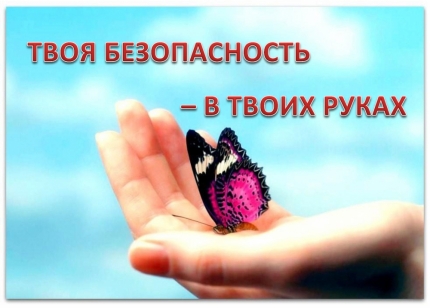                                                    Игра-викторина                                                                    «Безопасность и защита человека в опасных и чрезвычайных ситуациях»Цели:обобщить знания учащихся по правилам поведения в опасных и чрезвычайных ситуациях;научить избегать и уметь предотвращать опасные и чрезвычайные ситуации.
30апреля  в ГБОУ НОШ п. Заливной для учащихся 2 и 4 классов прошло увлекательное мероприятие:  Игра-викторина «Безопасность и защита человека в опасных и чрезвычайных ситуациях»Сегодня люди живут в благоустроенных домах, ходят «охотиться» в супермаркеты, и самые страшные животные, которые попадаются на пути это соседская собака и вездесущий комар. Но современный мир наполнен опасностями, просто они стали другими. Пешеходы не достанутся на обед голодному зверю, зато могут угодить под колеса автомобиля. Причиной смертельного отравления оказывается не укус змеи, а просроченное лекарство из собственной аптечки. Люди не построили безопасный мир, а лишь заменили одни опасности другими.                                                                                Все дети принимали активное участие в конкурсах. Конкурсные задания помещались на лепестках “Цветика семицветика” Учащиеся открывали лепестки с заданием.                                                                                                                                                      Очень древними рекомендациями по ОБЖ являются пословицы и поговорки о безопасном поведении. Дети составляли пословицы, перечисляли правила безопасного поведения в опасных ситуациях: дома, на улице, на природе. Вспоминали как надо вести себя с незнакомыми людьми на улице.                                                                                                                                                        В литературной викторине ребята назвали много сказок: авторских и русских народных, где нарушение основ безопасности жизнедеятельности привело к печальным  последствиям и объясняли почему. («Колобок», «Приключения  Буратино», «Красная  Шапочка»- чрезмерное доверие  к незнакомцам;  «Кошкин дом» - неосторожное  обращение с огнем и т.д.)                                                                                                                                    В конкурсе спасателей выбирали средства, при помощи которых можно оказать первую помощь (обморок, кровотечение, рана и т.п.)                                                                                                     Отвечали  на  вопросы  (Ты  один  дома, смотришь  любимую   передачу,  и  вдруг у  тебя задымился  телевизор. Что нужно сделать? Ты вечером возвращаешься домой и чувствуешь сильный запах газа. Что ты сделаешь? Причины  возникновения  пожаров  в  жилых  зданиях.)                                                                                                                       В поход собираться нужно заранее, главное правильно запастись продуктами. Ведь там, в лесу или у реки не будет магазина и холодильника. Продукты должны быть калорийными и не скоропортящимися. Иначе можно сильно отравиться. Ученикам  (на листах), нужно было выбрать продукты, пригодные для дальнейших походов.                                                                         Учащиеся  показали свои знания, умения по правилам поведения в опасных и чрезвычайных ситуациях и умение оказывать помощь друг другу. Самое главное, ребята поняли, что многие несчастные случаи можно предотвратить, соблюдая самые элементарные правила безопасности.     В заключении  викторины учитель пожелала действовать в жизни так же дружно и обдуманно, как в игре.      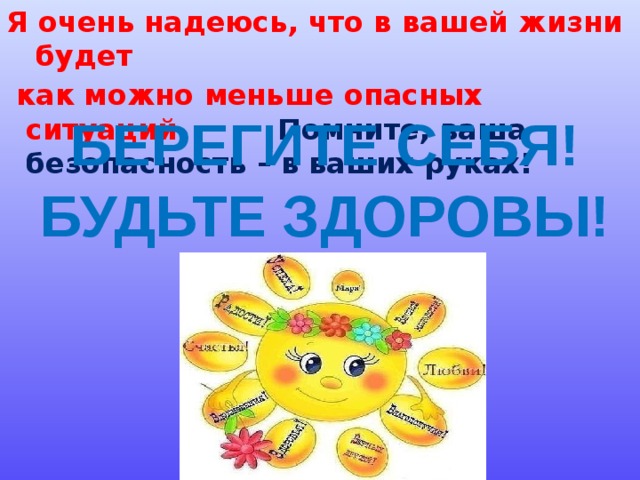 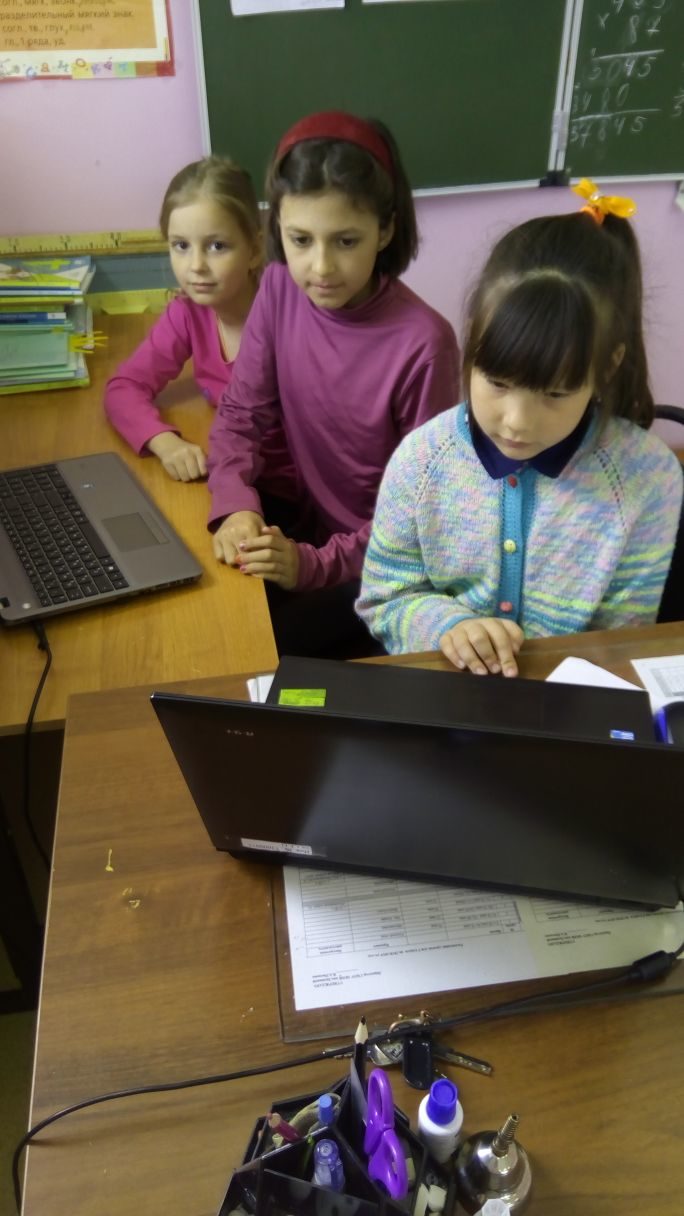 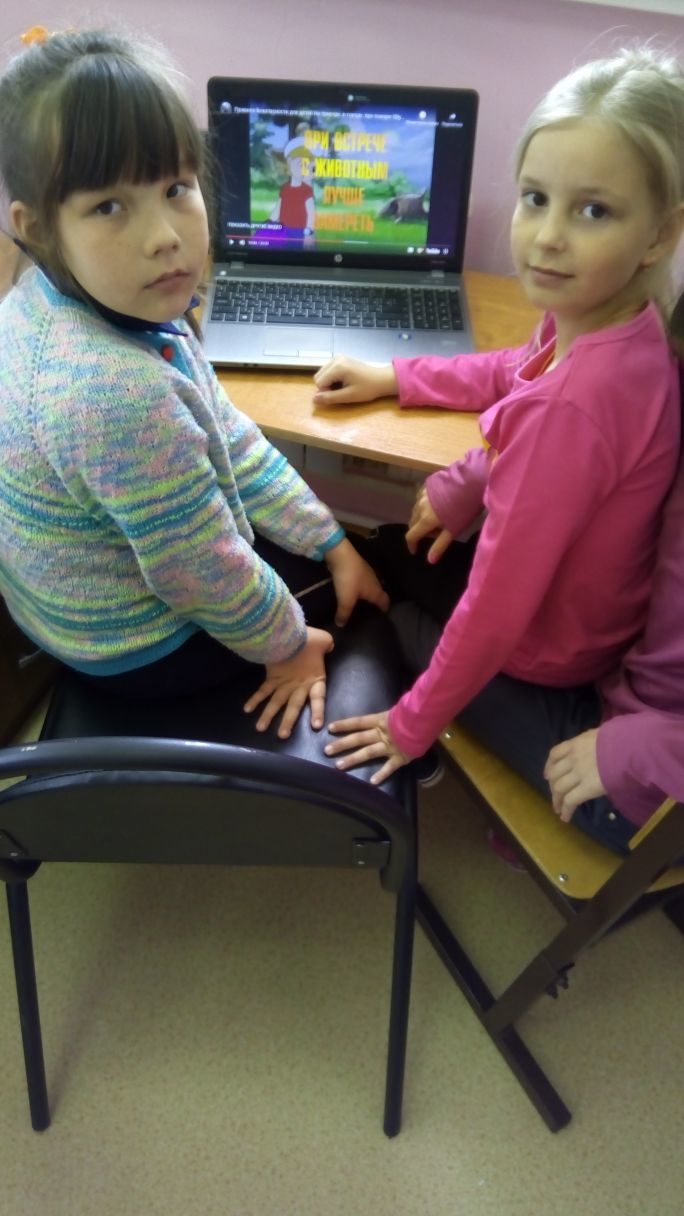 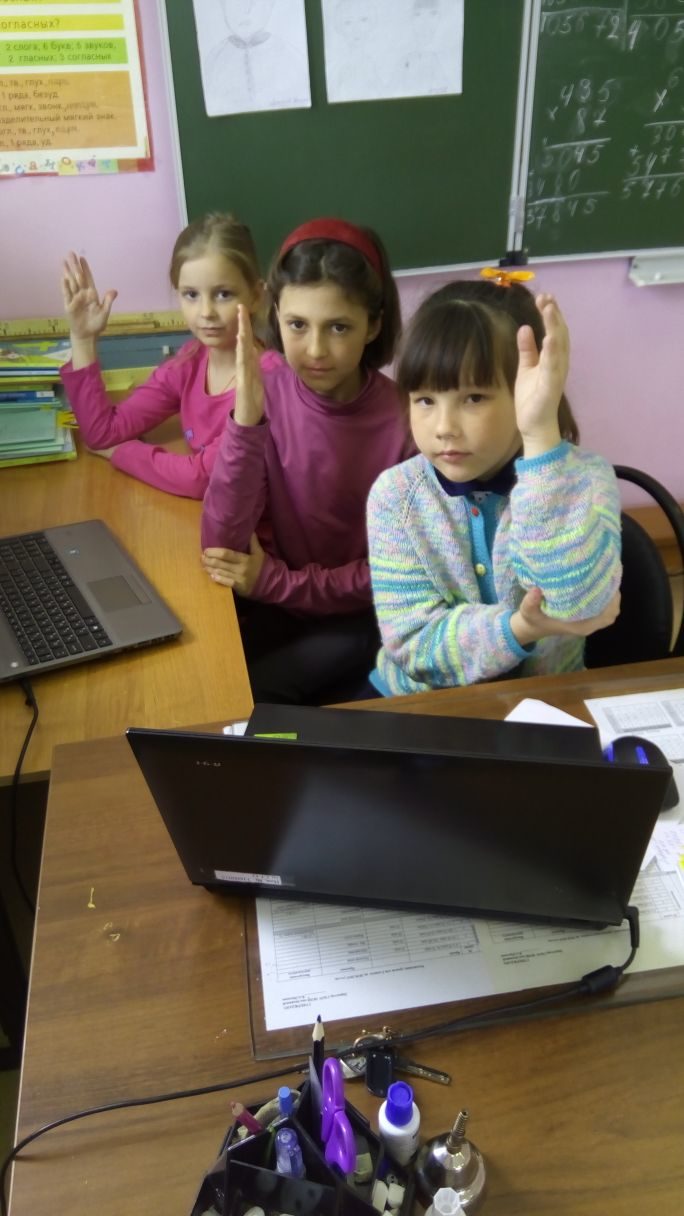 